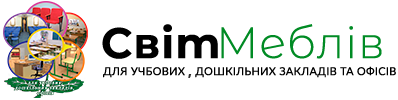 Наше підприємство має офіс в місті Києві за адресою:вул. Бориспільська, 40.Телефон:(044) 578-52-60(096) 195-25-68(093) 938-07-56Працюємо:понеділок-п'ятниця з 9:00 до 17:00E-mail:svit-mebliv1@ukr.netСподіваємось на плідну співпрацю.НайменуванняКількістьЦіна за од.СуммаЛіжка дитячі з4501403631350матриси450448201600Всього:832950